LICENCE TO INTRODUCE DISEASED SHEEP INTO VICTORIA FOR IMMEDIATE SLAUGHTERLivestock Disease Control Act 1994Section 10In accordance with the provisions of Section 10 of the Livestock Disease Control Act 1994, a person may bring into or cause or permit or allow to be brought into any diseased sheep infected with ovine footrot provided that those sheep go direct to an abattoir or knackery for immediate slaughter.  PERIOD OF LICENCE: Three years from date of signingCONDITIONS OF LICENCE:1.	The sheep must be correctly identified in accordance with the National Livestock Identification System (Sheep and Goats) standards.2.	The sheep must be accompanied by a true and accurate completed National Vendor Declaration.3.	The sheep must be consigned directly to an abattoir or knackery.REVOCATION:The ‘Licence to Introduce Diseased Sheep into Victoria for Immediate Slaughter’ signed by the Chief Veterinary Officer, Charles Milne, dated 8 October 2018, is hereby revoked.Signed:  		Dr David ChampnessPrincipal Veterinary OfficerDate: 7 October 2021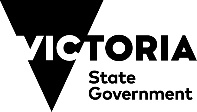 Author: D Champness	Version: 3 September 2021Technical review: G goodyear		